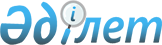 Об установлении перечня категорий граждан, пользующихся физкультурно-оздоровительными услугами бесплатно или на льготных условиях, за исключением инвалидов, а также размеров льгот
					
			Утративший силу
			
			
		
					Постановление Кармакшинского районного акимата Кызылординской области от 03 сентября 2015 года № 37. Зарегистрировано Департаментом юстиции Кызылординской области 17 сентября 2015 года № 5136. Утратило силу постановлением Кармакшинского районного акимата Кызылординской области от 16 июня 2017 года № 500
      Сноска. Утратило силу постановлением Кармакшинского районного акимата Кызылординской области от 16.06.2017 № 500 (вводится в действие со дня первого официального опубликования).
      В соответствии с Законом Республики Казахстан от 23 января 2001 года "О местном государственном управлении и самоуправлении в Республике Казахстан" и статьи 48 Закона Республики Казахстан от 3 июля 2014 года "О физической культуре и спорте" акимат Кармакшинского района ПОСТАНОВЛЯЕТ:
      1. Установить перечень категорий граждан, пользующихся физкультурно-оздоровительными услугами бесплатно или на льготных условиях, за исключением инвалидов, а также размеры льгот согласно приложению к настоящему постановлению.
      2. Контроль за исполнением настоящего постановления возложить на заместителя акима Кармакшинского района Накипова Б.
      3. Настоящее постановление вводится в действие со дня первого официального опубликования. Перечень категорий граждан, пользующихся физкультурно - оздоровительными услугами бесплатно или на льготных условиях, за исключением инвалидов, а также размеры льгот
      * Примечание: Данный перечень распространяется на государственные физкультурно-оздоровительные и спортивные сооружения.
					© 2012. РГП на ПХВ «Институт законодательства и правовой информации Республики Казахстан» Министерства юстиции Республики Казахстан
				
      Аким Кармакшинского района

С. Макашов
Приложение к постановлению
акимата Кармакшинского района
от 3 сентября 2015 года № 37
№
Категории граждан
Размеры льгот
1
2
3
1
Дети до 7 лет
Бесплатно
2
Дети-школьники из

многодетных семей
Бесплатно
3
Дети-школьники из

детских домов
Бесплатно
4
Спортсмены ветераны
Бесплатно
5
Школьники
Льготы в размере 50 % от стоимости оказываемых спортивных и физкультурно-оздоровительных услуг
6
Студенты
Льготы в размере 50 % от стоимости оказываемых спортивных и физкультурно-оздоровительных услуг
7
Пенсионеры
Льготы в размере 50 % от стоимости оказываемых спортивных и физкультурно-оздоровительных услуг